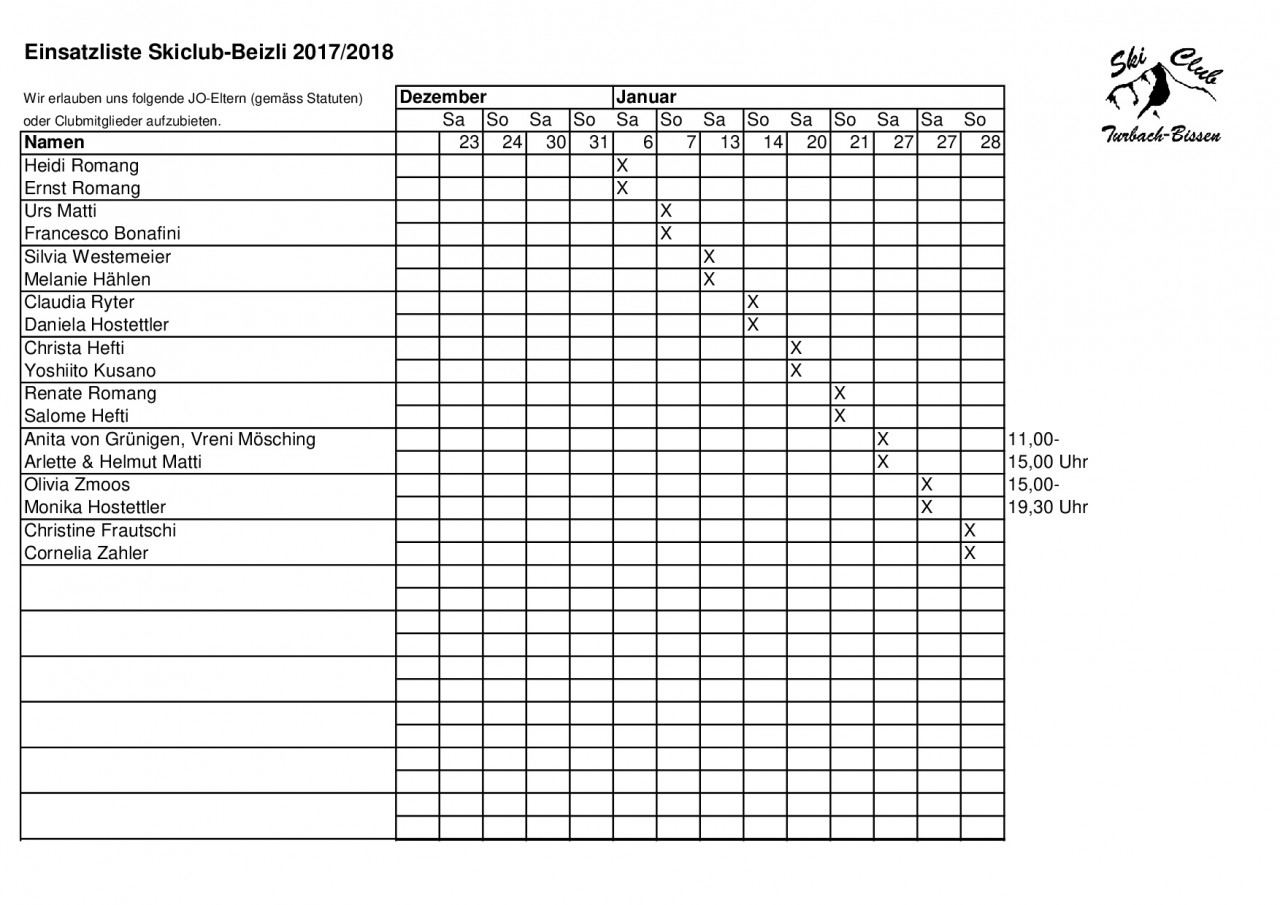                                               Ski Club Turbach-Bissen           Der Nachtlanglauf findet statt, am Montag,26.2. 2024Nach dem Motto, jeder macht mit!Zählt zur Jahresmeisterschaft.Start: ca 19:30 UhrOrt: Rotengraben, TurbachTechnik: freiTeilnahmeberechtigt: Nur Clubmitglieder und deren Kinder, JO Turbach-BissenAnschliessend Rangverkündigung und gemütliches Beisammensein im Hüttli.Wir stellen uns vor, die Ausrüstungen auszutauschen für Startende die selber keine haben. Bitte bei der Anmeldung vermerken, ob eine Ausrüstung vorhanden ist oder nicht.Bitte sofort bei Christian von Siebenthal anmelden  (christianvonsiebenthal@bluewin.ch oder 079 793 95 52 ).